Prénom…………………………………………..Classe les images dans la bonne colonne. Entoure les r R R r que tu vois.Une radio	Les ordinateurs	une araignée	Redu 	rireUne voiture	VERSER	vendredi		LA MONTRE		Marie Colorie d’une même couleur chaque mot et sa syllabe.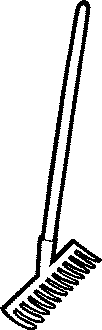 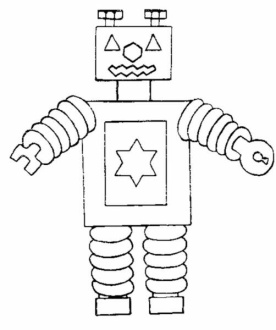 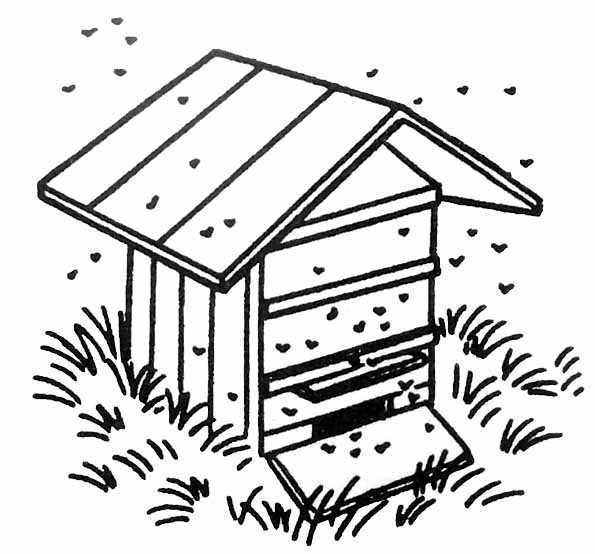 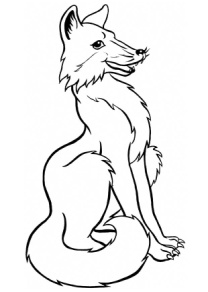 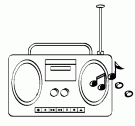 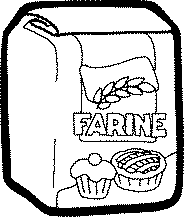 Colorie dans cette image 4 dessins dans lesquels tu entends « r ».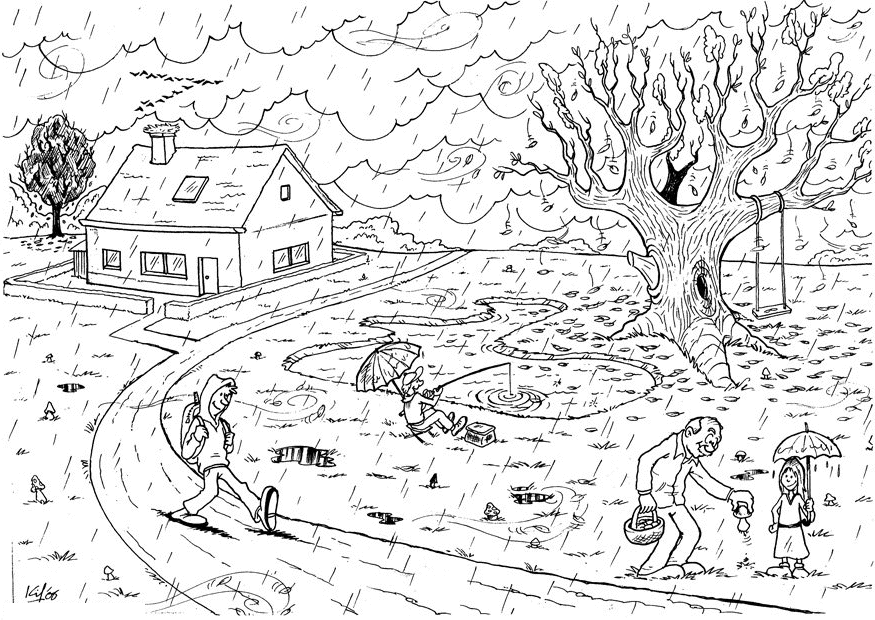 La lettre :  r – r – R - R « r »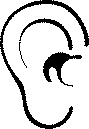 « r »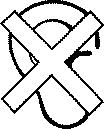 rirurarero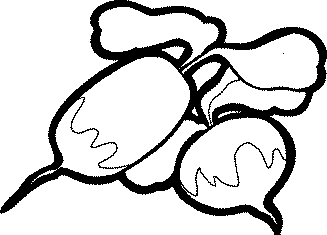 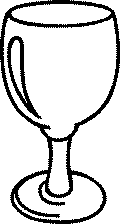 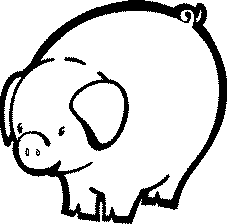 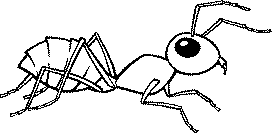 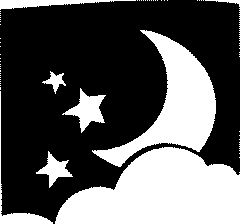 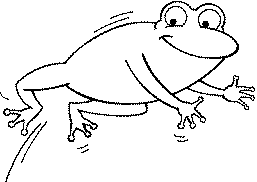 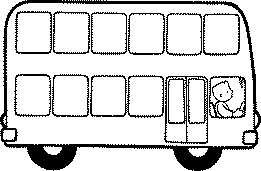 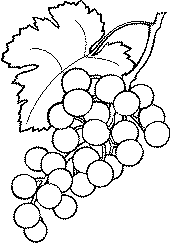 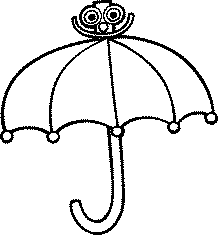 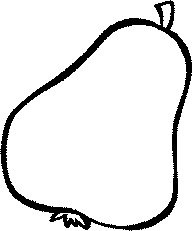 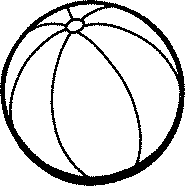 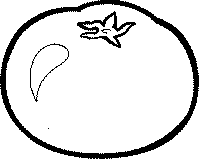 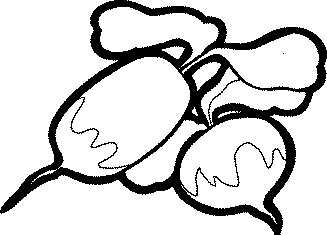 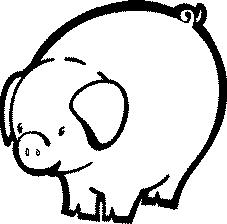 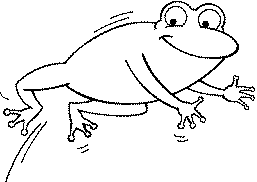 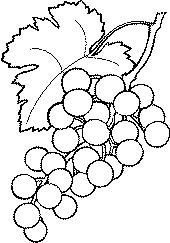 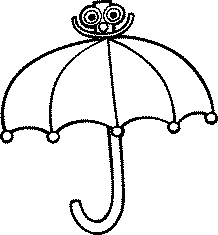 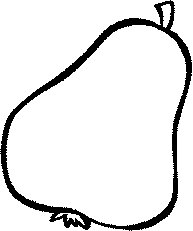 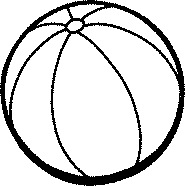 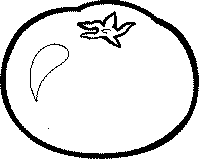 